PFT Application Form	                 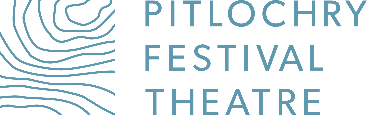 Private & ConfidentialPlease complete and return this form via e-mail. If you use additional sheets, please reference them clearly. A current CV may be submitted in place of questions 2 to 5.  This Application Form is also available as a hard copy (provided on request), which should be completed in black ink.Pitlochry Festival TheatrePort-na-CraigPitlochryPH16 5DRPERSONAL DETAILSName:Address:									Postcode:Home telephone:					  Work/daytime telephone:E-mail:PRESENT OR MOST RECENT POSTDETAILS OF PREVIOUS EMPLOYMENTPlease list previous employment during the last five years, including length of time in each post.OTHER RELEVANT EXPERIENCEPlease give details of any unpaid work or other experience relevant to this post. EDUCATIONPlease give details of Secondary/Higher education and other training relevant to this post.STATEMENT IN SUPPORT OF THE APPLICATION Please tell us why you believe you are suitable for this post and why you are applying.  In completing this section, you must refer to the specific details of the Job Description and Person Specification.  If you feel there are other relevant factors in support of your application, please state these as well. You may continue onto a separate sheet if necessary.CONFLICTS OF INTERESTDETAILS OF PEOPLE WHO MAY BE CONTACTED FOR REFERENCES (One referee should be from the most recent employer or, for school leavers, the Head Teacher)   Full name of present or most recent employer:Address:Postcode:						Daytime telephone no:Email: Other Referee:Capacity in which known to you:Address:Postcode:						Daytime telephone no:Email: DECLARATIONI confirm that the above information is complete and correct and that any untrue or misleading information will give my employer the right to terminate any employment offered.  I understand that any offer of employment is subject to the Company being satisfied with the results of a series of relevant checks, including references, eligibility to work in the UK, criminal convictions and probationary period.Signature	___________________________	Date	___________________________Please note that all applications require a completed application form: CVs alone will not be accepted.Please return by e-mail to: jobs@pitlochryfestivaltheatre.com or by post to: Jobs at Stage Door, Pitlochry Festival Theatre, Port-na-Craig, Pitlochry, PH16 5DR. Applications must be received by the closing date on the job advert.	Where did you find out about this vacancy?  ______________________________________If seen on a website or in other media, please provide details:  __________________________POSITION APPLIED FOR: Post heldSalary (on leaving):Name & address of employerLeaving dateDuties & Responsibilities:Duties & Responsibilities:Duties & Responsibilities:Notice:If you are currently in employment, what notice period are you required to give? ____________________If offered the post at PFT, when could you take up the appointment?  ____________________________Notice:If you are currently in employment, what notice period are you required to give? ____________________If offered the post at PFT, when could you take up the appointment?  ____________________________Notice:If you are currently in employment, what notice period are you required to give? ____________________If offered the post at PFT, when could you take up the appointment?  ____________________________Name & address of employerPosition HeldDates:    From:                         To:Dates    From:                 To:School and/or College etc.Qualification Obtained (if any)Are you related to any member of Pitlochry Festival Theatre’s Board or staff?	YES / NOIf Yes, to whom are you related to and in what way?May we contact your present employer (if relevant) for a reference straight away? 	YES / NO.